TO ALL World Archery MEMBER ASSOCIATIONSDear President,The third stage of the ARCHERY WORLD CUP will be held in Wroclaw – Poland from the 11 to 16 August 2015. On behalf of the Organising Committee, I have great pleasure to invite you to participate in our competition. This event will be organised following the World Archery World Cup rules for 2015, in both divisions, recurve and compound.Please find enclosed the necessary documents of registration, organisation and participation for this event. Please return the completed forms to the OC before the deadlines:Summary of deadlines:Preliminary Entries 	14 May 2015Final Entries 	21 July 2015Hotel Reservation Form 	14 May 2015Transportation Form 	01 July 2015Visa Support Form 	01 July 2015Final Hotel Reservation Form	21 July 2015	& payment of outstanding balances Looking forward to welcoming you and your teams, in Wroclaw, Poland.Sincerely yours,Mr Jozef BasciukPresident of LocalOrganising CommitteePRELIMINARY PROGRAMMENOTE:This is the preliminary programme and subject to change according to the number of participants in each division and TV requirements. All changes will be published and distributed to all participants in advance. PRELIMINARY & FINAL REGISTRATIONAll registration process must be done using the World Archery Online Registration System (WAREOS, formerly FORS): http://register.worldarchery.org.  No entry forms will be accepted for registering to this event.A maximum number of 4 athletes per country are allowed to be registered into each category of the event. Preliminary entries have to be done using the WAREOS.In order to use WAREOS, please login on http://register.worldarchery.org with your Username and Password assigned by World Archery. After entering the WAREOS, please go to "Online Registration" and register your athletes for this event. A "WAREOS User Manual" can be downloaded in PDF format (English) using the same website link.For any questions regarding the WAREOS, please contact the World Archery office, Ms Raheleh AHADPOUR (rahadpour@archery.org).Start date for online registration using WAREOS        	04 February 2015End of Preliminary registration using WAREOS:		14 May 2015End of Final registration using WAREOS: 	    		21 July 2015Please pay attention to the stated deadlines. Teams will not be able to enter or update their data in WAREOS, after the deadlines, as the system will be blocked. If, teams wish to make any changes to their Final Registration, after the deadline, you need to contact Ms Raheleh AHADPOUR, World Archery Member Services Coordinator (rahadpour@archery.org).Final Entries processed after the deadline will result in a penalty fee of 50 Euros per athlete to be paid to the OC upon arrival at the field.Final registrations that differ by more than 4 athletes from the preliminary registration or have been submitted after the preliminary deadline will result in a penalty fee of 150 Euros to be paid to the OC upon arrival at the field.Any entries received less than 3 days before the team managers meeting for a World Archery World Cup or World Championships will be refused if no preliminary entry and/or final entry are made prior.  This decision cannot be appealed by the teams and is fully compliant with the current World Archery rules, article 3.7.1.2. Entries received after the deadlines, are subject to penalties as clearly stated in the rule book and the invitation documents of World Cups and World Championships. A Member Association that has made final entries in WAREOS and does not participate will be invoiced for the number of entries entered in the system, unless they have informed World Archery and the OC in writing at least one week prior to the event that they are unable to attend.Member Associations that have penalty fees outstanding from 2014 will need to have paid these penalty fees before being eligible to enter and compete. ACCOMMODATION & GENERAL INFORMATIONOfficial hotels are Haston Hotel, Orbis Hotel and the Piast Hotel. Accommodation costs will include half board (breakfast and dinner) with non–alcoholic drinks.  Hot/cold buffet lunch will be provided at the shooting venues (qualification and finals) at no extra cost. Teams who book their own accommodation will be charged a double entry fee. Reservations should be made before 14 May 2015.Final Hotel Reservation & Transportation Forms: 21 July 2015.To confirm your hotel reservations, a 50% deposit, of the total amount, is required to be transferred, to the OC before 14 May 2015, via a bank transfer, using the details provided on page 8.  Reservations received after this date will be considered according to availability.1. Haston Hotel (4 Star)Single Room 125 Euros (including Breakfast & Dinner Buffet) Double Room 210 Euros (including Breakfast & Dinner Buffet) 2. Orbis Hotel (4 Star)Single Room 110 Euros (including Breakfast & Dinner Buffet)Double Room 170 Euros (including Breakfast & Dinner Buffet)3. Piast Hotel (2 Star)Single Room 75 Euros (including Breakfast & Dinner Buffet)Double Room 110 Euros (including Breakfast & Dinner Buffet)Important Note:Please refer to the accommodation pages below for detailed hotel information. Please complete all the necessary forms and arrange full payment for entries and accommodation by the deadlines given.  No credit cards or travel checks will be accepted on site.All participants should book their accommodation through the LOC.  Participants that do not book their accommodation through the LOC, will have to pay double entry fees and will not be entitled to any event information or transportation.  Teams will also need to register for their accreditation, at the latest, the day before official practice.  If participants do not register the day before, no changes will be made to the entry list.  Participants will not be allowed to compete if registration is not completed in time and will not be allocated to a target.Location of the event facilities: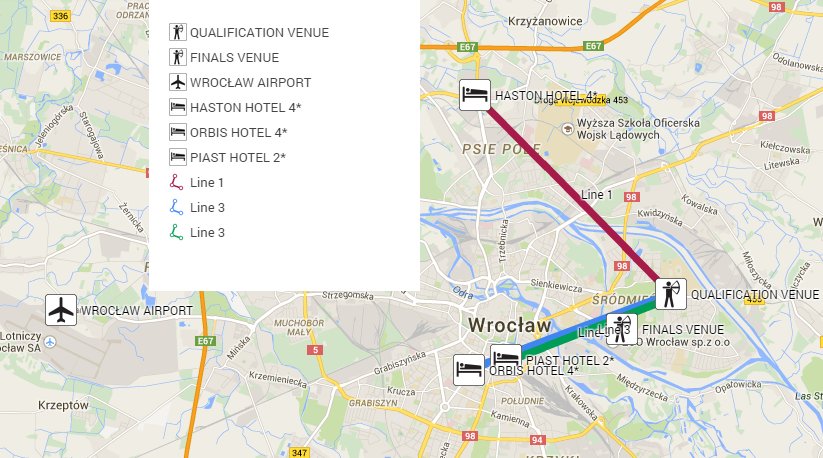 Source: maps.google.comDistances:Haston Hotel to Archery Venues - 8 kmOrbis Hotel to Archery Venues - 5 kmPiast Hotel to Archery Venues - 5 kmWroclaw Airport to Haston Hotel - 18 kmWroclaw Airport to Orbis Hotel - 13 kmWroclaw Airport to Piast Hotel - 10 kmQualification/ Elimination Venue to Finals Venue - 1.5 kmHOTEL RESERVATION FORMCountry/Team from: ___________________________________________Hotel: ____________________________________Number of Rooms:	Single: 	Double: Do you require a room for a disabled team member?  Yes		NoIf yes, please specify: ______________________________________________Do any of your team members have dietary requirements or allergies such as, vegetarian, nut allergies or gluten free etc.	Yes		NoIf yes, please specify: ______________________________________________Date: ______________________NOTE: Please refer to the accommodation pages on the LOC website 
http://awc-wroclaw2015.pl/  for detailed hotel information.Signature of President / Secretary General: ______________________________PLEASE RETURN THIS HOTEL RESERVATION FORM TO LOC BEFORE 
14 May 2015 by email to office@awc-wroclaw2015.plTRANSPORTATION FORMCountry/Team from: ___________________________________________Number of passengers: ___________ person/sArrival informationWe will arrive by plane:Airport: ___________________________ Flight Nr: _______________Date: _____________________ (DD/MM/YY) Arrival Time: _______________We will arrive in Wroclaw by: 	Car		Train		BusDeparture informationWe will depart by plane:Airport: _________________________ Flight Nr: _______________Date: ____________________ (DD/MM/YY) Departure Time: _______________We will depart from Wroclaw by: 	Car		Train		BusDate: ____________________ (DD/MM/YY)Signature: ______________________________President / Secretary General MA: _______________________________Note: The entry fee INCLUDES transportation between hotels and archery venues.However, Wroclaw Airport transportation is NOT INCLUDED in the entry fee and will cost an additional 20 Euro person roundtrip (10 Euros each way). For transportation from other airports please contact OC for a quotation.PLEASE RETURN THIS TRAVEL FORM TO THE LOC ASAP, by email to: office@awc-wroclaw2015.plENTRY FEEEntry fee:Individual: 	150 Euro per athleteOfficials: 	100 Euro per personEntry fee in NON official hotels:Individual: 	300 Euro per athleteOfficials: 	200 Euro per personThere is no entry fee for teams.For participants using official hotels, entry fees include daily local transport to and from the practice field to official hotels during the qualification, elimination and finals venues (timetable to be confirmed). PAYMENT CONDITIONS:For payment of accommodation, a 50% deposit of the total amount payable is required to be paid by 14 May 2015.  After this deadline, accommodation cannot be guaranteed.  Full payment of all fees (accommodation and entry fees) are to be paid in full BEFORE 21 July 2015.  A balance invoice will be provided via email or on arrival, as required, after payment is received.BANK INFORMATION for ACCOMMODATION, TRANSPORTATION andENTRY FEES:BANK: 	RAIFFEISEN Bank Polska SABRANCH ADDRESS: 	Piekna 20, 00-549 Warszawa, PolandBANK ACCOUNT HOLDER NAME: 	 OSL StrzelecSWIFT CODE: 	 RCBWPLPWACCOUNT NO:	 PL 28 2340 0009 0901 2460 0000 0010NOTE: Please indicate in the notes section the team or reservation name that corresponds to the payment. ALL PAYMENTS SHALL BE MADE IN EuroBy BANK TRANSFER orBy CASH upon arrival.All bank charges will be paid by the participants.CREDIT CARDS or TRAVEL CHECKS will not be accepted.FINAL HOTEL RESERVATION & ENTRY FEE FORMPersonal Details 	Women 	MenName of Member Association: _________________________________________ Country / Region: _____________________Contact Name: ________________________________ Telephone: __________________ E-mail: _____________________Hotel Accommodation (price per room/per night):Haston Hotel (****) Single room, Euro 125; Double room Euro 210 Orbis Hotel (****) Single room, Euro 110; Double room Euro 170 Piast Hotel (**) Single room, Euro 75; Double room Euro 110Please reserve the following:_______ SINGLE ROOM(s) From ______________ to _______________ 2015_______ DOUBLE ROOM(s) From ______________ to _______________ 2015___________________ TOTAL ROOMS REQUIREDFlight Details: We will arrive/departure to/from __________________________________ International Airport.Or we will arrive/depart to/from Wroclaw by other means. Please indicate i.e. car, bus or train: ________________________________________________Date of Arrival __________________________ (DD/MM/YY) Time __________________________ Flight __________________________Date of Departure __________________________ (DD/MM/YY)Time __________________________ Flight __________________________Wroclaw Airport transfers are an additional 10 Euro each way, per person. Accommodation Payment:ROOM TYPE 	AMOUNT OF ROOMS 	NIGHT RATE P/N 	TOTAL RATE_____________ _____________________ _________________ ________________ Single 	__________________ x	___________ x =	_______________Double 	__________________ x	___________ x =	_______________TOTAL ACCOMMODATION AMOUNT _____________________________Entry Fee Payment: Finals entry fee payments should be made in Euros, via a bank transfer, before 21 July 2015. Participants who decide to book their own accommodation, not through the LOC, will have to pay double entry fee (this is the case for both official and non-official hotels).  NUMBER OF PERSONS               ENTRY FEE (EUR) 	TOTAL (EUR)Athletes ___________________ x 	Euro 150 = ________________________Officials ___________________ x 	Euro 100 = ________________________TOTAL ENTRY FEE __________________________Airport Transportation Fee (10 Euro each way, per person):NUMBER OF PERSONS 	FEE (EUR) 	TOTAL (EUR)______________________ x Euro 20 = __________________________Banquet Fee:There will be a closing banquet on the evening of 16 August for all participants in the Haston Hotel at 20:00hrs.  The banquet fee includes a cold buffet meal, welcoming glass of wine, soft drinks, music and local transportation to/from official hotels.  There will be a bar selling alcoholic beverages. NUMBER OF PERSONS 	BANQUET FEE (EUR) 	TOTAL (EUR)______________________ x Euro 20 = __________________________TO GUARANTEE RESERVATIONS:The 50% deposit of the accommodation must be paid in advance by 
14 May 2015 made by bank transfer. All outstanding balances are to be paid, IN FULL, by 21 July 2015.  Please send this form and final payment to the LOC BEFORE 21 July 2015 by email to office@awc-wroclaw2015.pl ADDITIONAL INFORMATIONTransportation:Transportation will operate from Wroclaw airport to official hotels, from 8th to 10th August 2015. Transportation will operate from official hotels to Wroclaw airport, from 15th to 18th August 2015Local transportation will be available between official hotels, practice venue and competition venues. Transport timetables will be confirmed. Buses and/or vans will be provided.Cancellations & Changes:Written Cancellations must be:Received before 21 July for full refund of the deposit paymentReceived no later than 21 July, no refund.All refunds, if any, will be processed after the event.Name change (the same category and division) will be accepted up to 72 hours before the event, without any additional charge. The LOC should be informed about any changes immediately in the travel programme 72 hour’s prior arrivals. If your arrival is later than originally scheduled, the room charges will start from the original date indicated by the accommodation forms received from the Member Association.Training:There is a training field that will be available to use from 9 August 2015 between the hours of 10:00hrs – 13:00hrs and 15:00hrs – 18:00hrs.  The training field is close to the competition field (about 7 km from the hotels). Local transportation will be provided. Weather (August Averages):Avg. High Temp	76°F / 24°C		Avg. Low Temp	55°F / 13°CAvg. Precipitation 	1.54 inches / 3.92 cmCeremonies:There are no opening or closing ceremonies planned.Internet is available free of charge in all the official hotels. LOC contact: Mr Maciej LABAPh. +48 669 931 469e-mail: office@awc-wroclaw2015.plLanguage: EnglishOfficial website: http://www.awc-wroclaw2015.pl/VisaAll participants who need an entry visa to Poland, are kindly requested to fill in the Visa Support Form below and return completed to the Organising Committee, as soon as possible, but no later than 01 June 2015.After the Visa Support Form is received, an official invitation, from the Polish Archery Federation, will be provided for visa application. Participants should obtain their visas before departure to Poland. Teams and officials from countries with no diplomatic relations with Poland are kindly requested to inform the LOC of where they prefer to apply for their visa in the third country.Visa Support Form All participants who need an entry visa to Poland, are kindly requested to fill in the Visa Support Form and with Copies of passports returned to the Organising Committee, as soon as possible, but no later than 01 June 2015.Only e-mail is accepted!!!E-mail: office@awc-wroclaw2015.pl09 August 2015SundayArrival of participantsPractice field and local transport availableDAY 110 August 2015MondayArrival of participantsPractice field and local transport availableDAY 2 11 August 2015TuesdayOfficial Practice Equipment InspectionTeam Managers MeetingDAY 312 August 2015WednesdayQualification Round for Recurve and Compound(Recurve 70m Round and Compound 50m Round)Mixed Team Eliminations(Recurve and Compound)DAY 413 August 2015ThursdayIndividual EliminationsDAY 514 August 2015FridayTeam EliminationsDAY 615 August 2015SaturdayFinals – Compound DAY 716 August 2015SundayFinals – Recurve 17 August 2015MondayDeparture of teamsGenderM/F.Family NameGiven NameDate of Birth DD/MM/YYNationality and place of birthTitle(Athlete/Coach/Official)Passport No.Expiration Date of PassportDD/MM/YYLocation of Visa collection